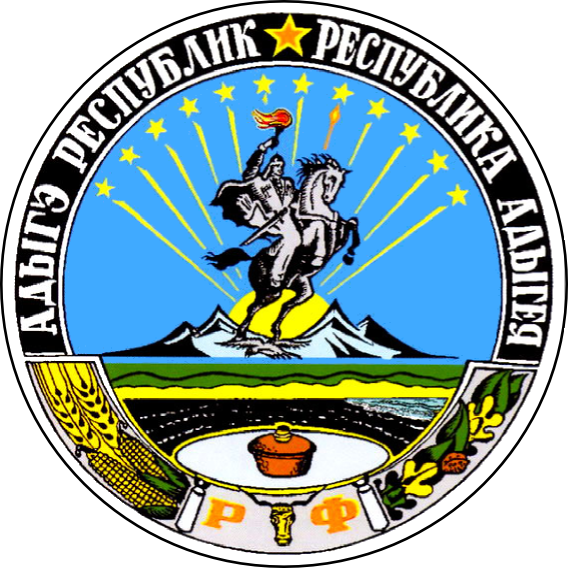 ПОСТАНОВЛЕНИЕот «06» ___04____ 2023г. № 135а.КошехабльО внесении изменений в постановление главы администрации муниципального образования «Кошехабльский район» от 04.02.2019 года № 31 «Об утверждении административных регламентов по  предоставлению муниципальных услуг в сфере опеки и попечительства несовершеннолетних»В целях приведение в соответствие с действующим законодательством,постановляю:	1. Внести изменения в приложение № 1 к постановлению № 31 от 04.02.2019 г. «Об утверждении административных регламентов по предоставлению муниципальных услуг в сфере опеки и попечительства несовершеннолетних»:	1). п.п. «к»  пункта 2.6.1.  изложить в следующей редакции: «копия пенсионного удостоверения, справка из территориального органа Фонда пенсионного и социального страхования Российской Федерации или иного органа, осуществляющего пенсионное обеспечение (для лиц, основным источником доходов которых являются страховое обеспечение по обязательному пенсионному страхованию или иные пенсионные выплаты)»;	2). п.п. «в» пункта 2.7. изложить в следующей редакции: «копию пенсионного удостоверения, справку из территориального органа Фонда пенсионного и социального страхования Российской Федерации или иного органа, осуществляющего пенсионное обеспечение (для лиц, основным источником доходов которых являются страховое обеспечение по обязательному пенсионному страхованию или иные пенсионные выплаты)».2. Контроль за исполнением настоящего постановления возложить на заместителя главы  администрации муниципального образования «Кошехабльский район» М.Р.Тугланову.3. Опубликовать настоящее постановление на официальном сайте муниципального образования «Кошехабльский район».4.  Настоящее постановление вступает в силу с момента его опубликования.Глава администрацииМО «Кошехабльский  район»				                    З.А.ХамирзовПроект вносит:Начальник управления образованияадминистрации МО «Кошехабльский район»                                        А.Х.БерзеговаСогласовано:Заместитель главы администрацииМО «Кошехабльский район»                                                                  М.Р.ТуглановаЗаместитель главы администрацииМО «Кошехабльский район»,управляющий делами                                                                                   Р.Ч.ХасановНачальник  правового управленияадминистрации МО «Кошехабльский район»                                       А.А.Костоков.РЕСПУБЛИКА АДЫГЕЯАДМИНИСТРАЦИЯМуниципального образования «КОШЕХАБЛЬСКИЙ РАЙОН»АДЫГЭ РЕСПУБЛИКМУНИЦИПАЛЬНЭ ОБРАЗОВАНИЕУ «КОЩХЬАБЛЭ РАЙОНЫМ» ИАДМИНИСТРАЦИЕ